Winter Activities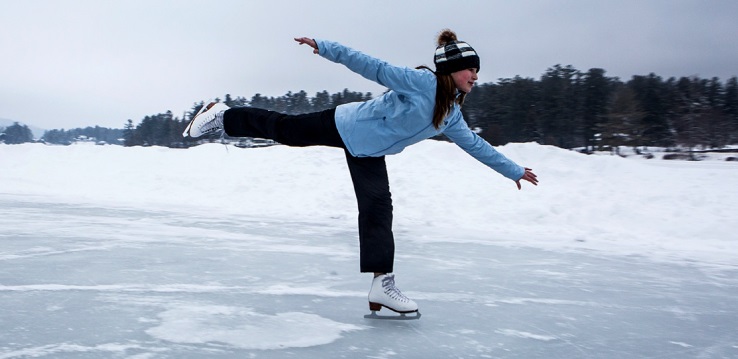 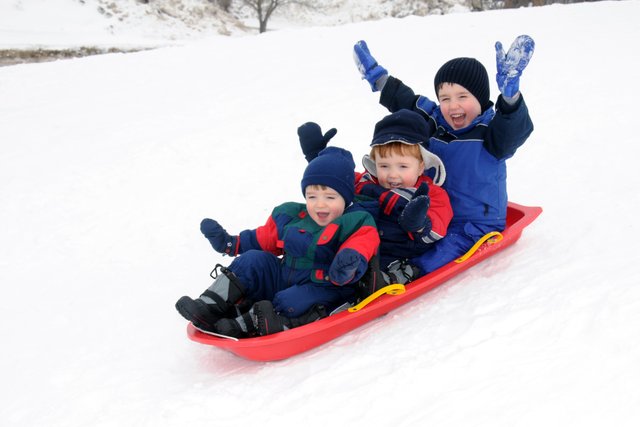 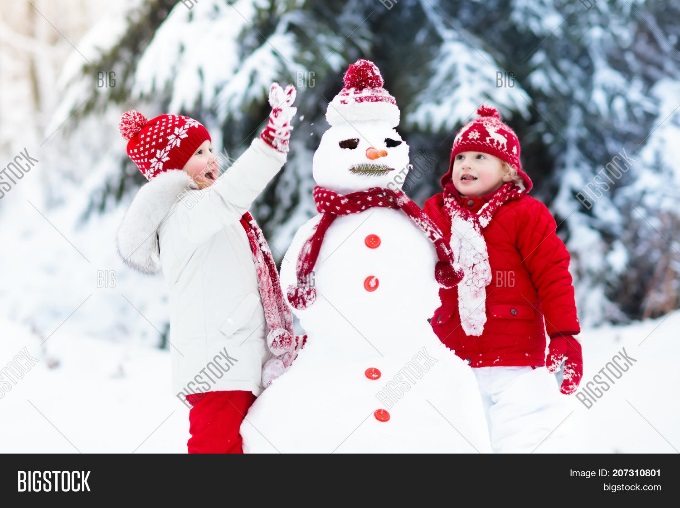 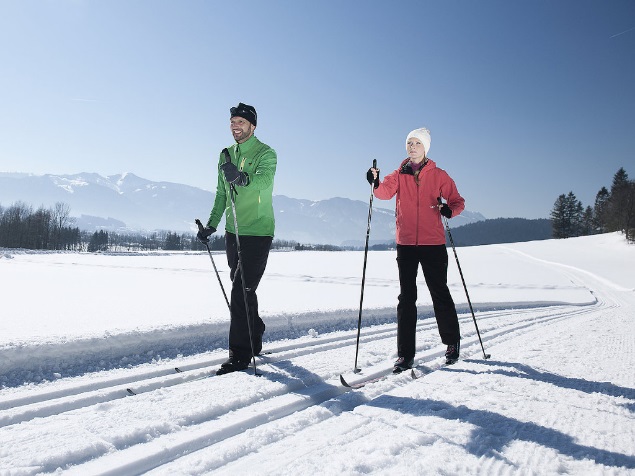 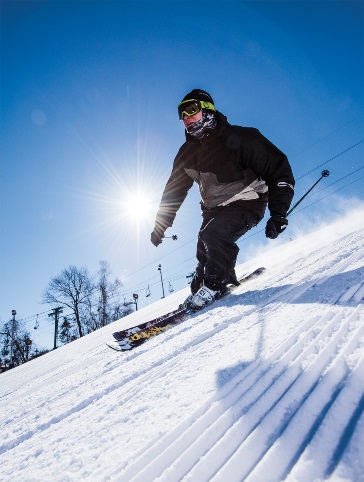 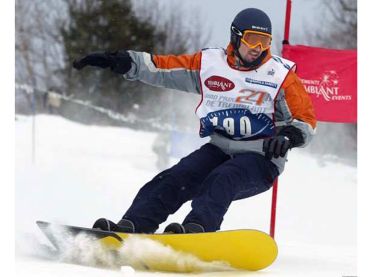 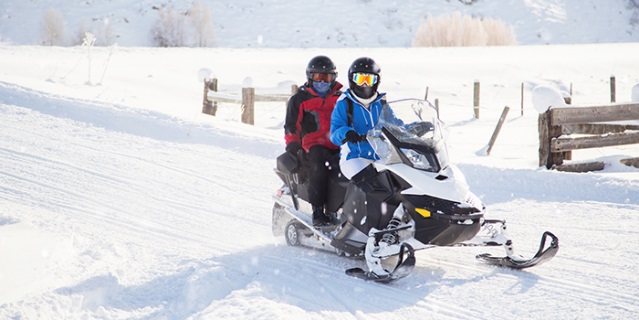 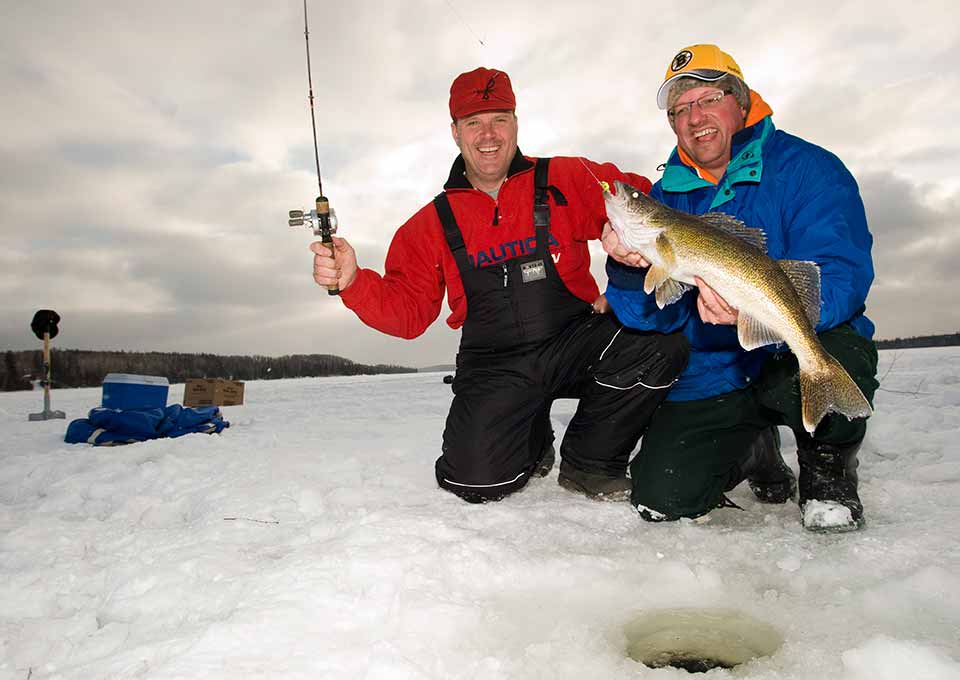 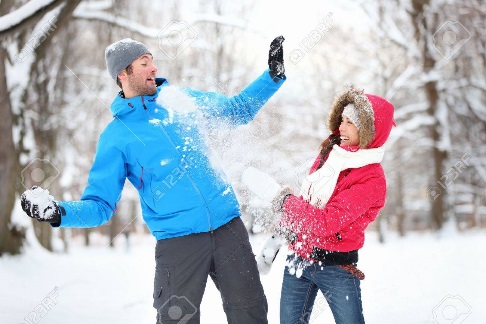 